«Διακοπή κυκλοφορίας οχημάτων στην οδό Ευαγγελιστρίας»Η Διεύθυνση Τεχνικών Έργων - Δόμησης – Δικτύων και Ενέργειας (Τμήμα Η/Μ Έργων- Συντήρησης- Αδειών Εγκαταστάσεων και Ενέργειας) του Δήμου Λαμιέων σας ενημερώνει ότι, αύριο Τρίτη 10 Μαρτίου 2015 από ώρα 7:00 πμ έως 14.00 μμ θα γίνει διακοπή της κυκλοφορίας οχημάτων στην οδό Ευαγγελιστρίας μεταξύ των οδών Υψηλάντη και Μακροπούλου για την κατασκευή εναέριου δικτύου ηλεκτροφωτισμού. Παρακαλούμε για την κατανόηση και τη συνεργασία των δημοτών για το χρονικό διάστημα που απαιτείται για την εκτέλεση των εργασιών.                                                                                                               Από το Γραφείο Τύπου του Δήμου Λαμιέων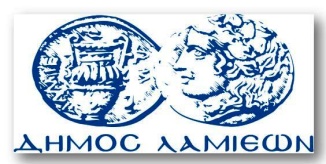         ΠΡΟΣ: ΜΜΕ                                                            ΔΗΜΟΣ ΛΑΜΙΕΩΝ                                                                     Γραφείου Τύπου                                                               & Επικοινωνίας                                                       Λαμία, 9/3/2015